2020 Parent Child Tournament  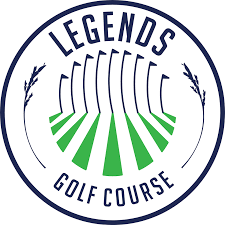 June 27 or June 28th Play either Saturday or Sunday!All Parent/Grandparent and child pairingsWelcome to Enter!Age Divisions  - Gross and Net Prizes in each DivisionGolfers 12 and under (9 holes)Golfers over 13 years (18 holes)Selective Drive-Alternate shot Format$20/$40 Per Team for 9/18 holesPrizes, Green Fees, Cart IncludedScorecards Must Be Turned in By 5 PM Sunday!Legends Golf Course2020 Parent Child TournamentJune 27 or June 28Open to all ages of Parents/Grandparents and children.Record a score either Saturday, Sunday or both. Reserve your tee time with the golf staff!Selective Drive – Alternate Shot FormatBoth players tee off.The preferred tee shot is selected and the other ball is picked up.Players then rotate turns playing the selected ball until the ball is holed.                            Divisions:Child under 13 years old: 9 HolesChild 13-18 years old: 18 HolesRegistration Deadline is June 22st. Payment must accompany entry.Entry Fee is $20/$40 per team depending on how many holes your team playing, and includes green fee, cart fee, and prizes provided at the golf course following play.Official Entry Form – Send entry with PaymentPhone Entries Accepted. Call 217-863-2145Parent Name:							Child Name:							Child Age:				Phone:								Email:								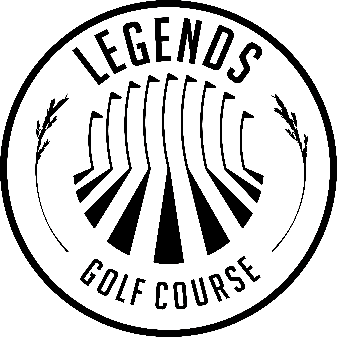 Please bring or mail in this section with payment to:Legends Golf CourseAttn: Parent Child Event 4551 Nicklaus DriveChampaign IL. 61801	